Science Lab Report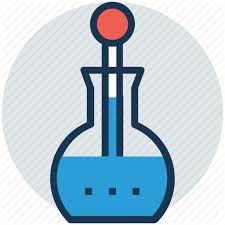 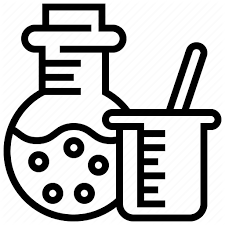 Experiment: What Absorbs More Heat?The more light the object absorbs, the more heat absorbed since light is energy. Materials: 2 identical drinking glasses.WaterThermometer (optional)2 rubber bands or tapeWhite paperBlack paperQuestions to Answer: If you were outside in the sun and you were wearing white clothes, would you stay cooler with white clothes or with black clothes?Hypothesis: Which color, white or black, will keep you cooler in the summer?   Write your answer below, then you can test your hypothesis.Steps:1.Take the white paper and wrap it around the glass, use a rubber band or tape to hold it on.  2.Take the black paper and wrap it around the other glass, use a rubber bad or tape to hold it on.3.Fill both glasses with the same amount of water.4.Leave the glasses with water outside in the sun for 3 hours.5.Each hour test to see which water is warmest.  If you don’t have a thermometer, use your finger.Results:  Answer the following questions.Did your temperatures change hourly? (if you didn’t have a thermometer you used your finger)What color should you wear in the Summer to stay cool? Why?